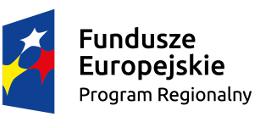 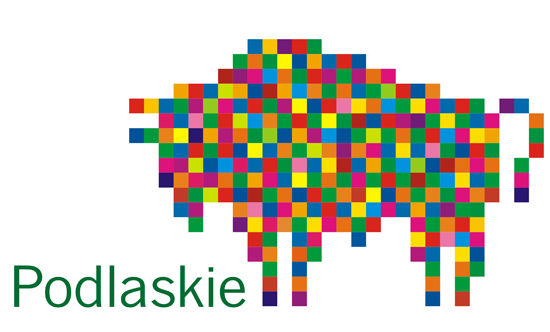 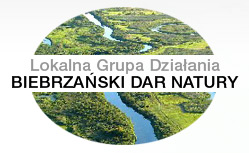 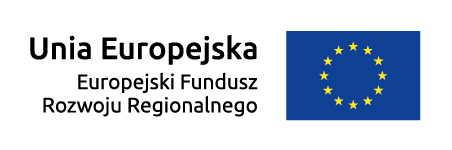 Załącznik nr 1 do OgłoszeniaWARUNKI UDZIELENIA WSPARCIA 
NA OPERACJE 
REALIZOWANE PRZEZ PODMIOTY INNE NIŻ LGDWojewodzin, sierpień 2017 r.Słownik pojęć Podstawy prawneAkty prawa UE:Rozporządzenie Parlamentu Europejskiego i Rady (UE) nr 1301/2013 z dnia 17 grudnia 2013r. sprawie Europejskiego Funduszu Rozwoju Regionalnego i przepisów szczególnych dotyczących celu „Inwestycje na rzecz wzrostu i zatrudnienia” oraz w sprawie uchylenia rozporządzenia (WE) nr 1080/2006 (Dz. Urz. UE z 20.12.2013 r., Nr L 347/289); Rozporządzenie Parlamentu Europejskiego i Rady (UE) nr 1303/2013 z dnia 17 grudnia 2013r. ustanawiające wspólne przepisy dotyczące Europejskiego Funduszu Rozwoju Regionalnego, Europejskiego Funduszu Społecznego, Funduszu Spójności, Europejskiego Funduszu Rolnego na rzecz Rozwoju Obszarów Wiejskich oraz Europejskiego Funduszu Morskiego i Rybackiego oraz ustanawiające przepisy ogólne dotyczące Europejskiego Funduszu Rozwoju Regionalnego, Europejskiego Funduszu Społecznego, Funduszu Spójności i Europejskiego Funduszu Morskiego i Rybackiego oraz uchylające rozporządzenie Rady (WE) nr 1083/2006 (Dz. Urz. UE z 20.12.2013 r., Nr L 347/320 z późn. zm.); Rozporządzenie Parlamentu Europejskiego i Rady (UE) nr 1300/2013 z dnia 17 grudnia 2013 r. sprawie Funduszu Spójności i uchylającego rozporządzenie (WE) 1084/2006 (Dz. Urz. UE z 20.12.2013 r., Nr L 347/281); Rozporządzenie Parlamentu Europejskiego i Rady (UE, EURATOM) nr 966/2012 z dnia 25.10.2012 r. w sprawie zasad finansowych mających zastosowanie do budżetu ogólnego Unii oraz uchylające rozporządzenie Rady (WE, Euratom) nr 1605/2002 (Dz. Urz. UE z 26.10.2012 r., Nr L 298/1 z późn. zm.); Dyrektywa nr 2003/4/WE Parlamentu Europejskiego i Rady z dnia 28 stycznia 2003 r. w sprawie publicznego dostępu do informacji dotyczących środowiska i uchylająca dyrektywę Rady 90/313/EWG (Dz. Urz. UE z dnia 14.02.2003 r., Nr L 41/26); Dyrektywa Parlamentu Europejskiego i Rady 2014/24/UE z dnia 26 lutego 2014 r. w sprawie zamówień publicznych, uchylająca dyrektywę 2004/18/WE.Akty prawa krajowego:Ustawa z dnia 11 lipca 2014 r. o zasadach realizacji programów w zakresie polityki spójności finansowanych w perspektywie finansowej 2014-2020 (Dz.U. z 2016r., poz.217, t.j. z dnia 2016.02.22 z późn. zm.) – Ustawa Wdrożeniowa; Ustawa z dnia 29 stycznia 2004 r. - Prawo zamówień publicznych (Dz. U. z 2015r., poz. 2164, t.j z dnia 2015.12.22 z późn. zm ); Ustawa z dnia 27 sierpnia 2009 r. o finansach publicznych (Dz. U. z 2016 r., poz. 1870, t.j. z dn. 2016.11.18 z późn. zm); Ustawa z dnia 3 października 2008 r. o udostępnianiu informacji o środowisku i jego ochronie, udziale społeczeństwa w ochronie środowiska oraz o ocenach oddziaływania na środowisko (Dz. U. 2016 r., poz. 353, t.j. z dn. 2016.03.16 z późn. zm.); Ustawa z dnia 7 lipca 1994 r. Prawo budowlane (Dz. U. z 2016 r., poz. 290, t.j. z dn. 2016.03.08 z późn. zm.); Ustawa z dnia 27 marca 2003 r. o planowaniu i zagospodarowaniu przestrzennym (Dz. U. z 2016 r., poz. 778, t.j. z dnia 2016.06.04 z późn. zm.); Ustawa z dnia 29 września 1994 r. o rachunkowości (Dz.U. z 2016 r., poz. 1047, t.j. z dn. 2016.07.19); Ustawa z dnia 11 marca 2004 r. o podatku od towarów i usług (Dz.U. z 2016 r., poz. 710, t.j. z dn. 2016.05.25 z późn. zm.); Ustawa z dnia 29 sierpnia 1997 r. o ochronie danych osobowych (Dz.U. z 2016 r., poz. 922, t.j. z dn. 2016.06.28);Ustawa z dnia 5 czerwca 1998 r. o samorządzie województwa (Dz. U. z 2016 r., poz. 486, t.j. z dn. 2016.04.12 z późn. zm.);  Ustawa z dnia 8 marca 1990 r. o samorządzie gminnym (Dz.U. z 2016 r., poz. 446, t.j. z dn. 2016.04.04 z późn. zm.); Ustawa z dnia 6 września 2001 r. o dostępie do informacji publicznej (Dz.U. z 2016r., poz. 1764, t.j. z dnia 2016.10.26); Ustawa z dnia 27 sierpnia 2009 r. przepisy wprowadzające ustawę o finansach publicznych (Dz. U. z 2009 r., Nr 157, poz.1241 z późn. zm.); Ustawa z dnia 30 kwietnia 2004 r. o postępowaniu w sprawach dotyczących pomocy publicznej (Dz. U. z 2016 r., poz. 1808, t.j. z dnia 2016.11.04); Ustawa z dnia 2 lipca 2004 r. o swobodzie działalności gospodarczej (Dz.U. 2016 r., poz. 1829, t.j. z dn. 2016.11.10 z późn. zm.); Ustawa z dnia 26 lipca 1991 r. o podatku dochodowym od osób fizycznych (Dz.U. z 2012 r., poz. 361 z późn. zm.); Ustawa z dnia 15 lutego 1992 r. o podatku dochodowym od osób prawnych (Dz.U. z 2014 r., poz. 851 z późn. zm.);Ustawa z dnia 17 grudnia 2004 r. o odpowiedzialności za naruszenie dyscypliny finansów publicznych (Dz. U. 2013 r., poz. 168, t.j. z dn. 2013.02.05 z późn. zm ); Ustawa z dnia 13 listopada 2003 r. o dochodach jednostek samorządu terytorialnego (Dz.U. 2016 r., poz. 198, t.j. z dnia 2016.02.18 z późn. zm.); Ustawa z 15 września 2000 r. kodeks spółek handlowych (Dz. U. 2016 r., poz. 1578, t.j. z dn. 2016.09.29 z późn. zm.); Ustawa z dnia 27 kwietnia 2001 r. Prawo ochrony środowiska (Dz.U. 2016 r., poz. 672, t.j. z dn. 2016.05.16 z późn. zm.); Ustawa z dnia 16 kwietnia 2004 r. o ochronie przyrody (Dz.U. 2016 r., poz. 2134, t.j. z dn. 2016.12.23 z późn. zm.); Ustawa z dnia 18 lipca 2001 r. Prawo wodne (Dz. U. 2015 r., poz. 469, t.j. z dn. 2015.04.01 z późn. zm.)Ustawa z dnia 9 października 2015 r. o rewitalizacji (Dz.U. 2015r., poz. 1777, t.j. z dnia 2015.11.03 z późń. zm.); Ustawa z dnia 25 października 1991 r. o organizowaniu i prowadzeniu działalności kulturalnej (Dz. U. 2012 r., poz. 406, t.j. z dnia 2012.04.16 z późn. zm.); Ustawa z dnia 23 lipca 2003 r. o ochronie zabytków i opiece nad zabytkami (Dz.U. 2014 r., poz. 1446, t.j. z dnia 2014.10.24 z późn. zm.); Ustawa z dnia 21 listopada 1996 r. o muzeach (Dz.U. 2012 r., poz. 987, t.j. z dn. 2012.09.03 z późn. zm.);Ustawa z dnia 20 lutego 2015 r. o rozwoju lokalnym z udziałem lokalnej społeczności (Dz.U. 2015r., poz. 378, z dnia 2015.03.18); Ustawa z dnia 19 grudnia 2008r. o partnerstwie publiczno-prawnym (Dz.U. 2015r., poz.696 , t.j. z dn. 2015.05.20 z późn. zm.); Rozporządzenie Ministra Finansów z dnia 23 czerwca 2010 r. w sprawie rejestru podmiotów wykluczonych z możliwości otrzymania środków przeznaczonych na realizację programów finansowanych z udziałem środków europejskich (Dz.U. z 2016 r., poz.657 z późn. zm.); Rozporządzenie Ministra Kultury i Dziedzictwa Narodowego z dnia 26 maja 2011 r. w sprawie prowadzenia rejestru zabytków, krajowej, wojewódzkiej i gminnej ewidencji zabytków oraz krajowego wykazu zabytków skradzionych lub wywiezionych za granicę niezgodnie z prawem (Dz. U. 2011, nr 113, poz. 661 z późn. zm.); Rozporządzenie Ministra Kultury i Dziedzictwa Narodowego z dnia 27 lipca 2011 r. w sprawie prowadzenia prac konserwatorskich, prac restauratorskich, robót budowlanych, badań konserwatorskich, badań architektonicznych i innych działań przy zabytku wpisanym do rejestru zabytków oraz badań archeologicznych (Dz. U. 2015 r., poz. 1789); Rozporządzenie Ministra Kultury z dnia 30 sierpnia 2004 r. w sprawie zakresu, form i sposobu ewidencjonowania zabytków w muzeach (Dz. U. 2004 r., nr 202, poz. 2073);  Rozporządzenie Ministra Infrastruktury i Rozwoju z dnia 15 sierpnia 2015r., w sprawie udzielania pomocy inwestycyjnej na infrastrukturę lokalną w ramach regionalnych programów operacyjnych na lata 2014-2020 (Dz.U. 2015r., poz.1208).Rozporządzenia i decyzje dotyczące pomocy publicznej i pomocy de minimis:Rozporządzenie Komisji (UE) nr 1407/2013 z dnia 18 grudnia 2013 r. w sprawie stosowania art. 107 i 108 Traktatu o funkcjonowaniu Unii Europejskiej do pomocy de minimis (Dz. Urz. UE z 24.12.2013 r., nr L 352/1); Rozporządzenie Komisji (UE) nr 651/2014 z dnia 17 czerwca 2014 r. uznające niektóre rodzaje pomocy za zgodne z rynkiem wewnętrznym w zastosowaniu art. 107 i 108 Traktatu (Dz. Urz. UE z 26.06.2014 r., nr L 187/1); Rozporządzenie Ministra Infrastruktury i Rozwoju z dnia 28 sierpnia 2015 r. w sprawie udzielania pomocy inwestycyjnej na kulturę i zachowanie dziedzictwa kulturowego w ramach regionalnych programów operacyjnych na lata 2014 – 2020 (Dz. U. 2015 r., poz. 1364);Rozporządzenie Ministra Infrastruktury i Rozwoju z dnia 19 marca 2015 r. w sprawie udzielania pomocy de minimis w ramach regionalnych programów operacyjnych na lata 2014 – 2020 (Dz. U. 2015 r., poz. 488).Wytyczne:Wytyczne w zakresie kwalifikowalności wydatków w ramach Europejskiego Funduszu Rozwoju Regionalnego, Europejskiego Funduszu Społecznego oraz Funduszu Spójności na lata 2014-2020 obowiązujące od dnia 14 października 2016 r.; Wytyczne w zakresie realizacji zasady równości szans i niedyskryminacji oraz zasady równości szans kobiet i mężczyzn w ramach funduszy unijnych na lata 2014-2020 obowiązujące od dnia 8 maja 2015r.; Wytyczne w zakresie realizacji zasady partnerstwa na lata 2014 - 2020 obowiązujące od dnia 31 marca 2015 r.;  Wytyczne w zakresie trybów wyboru projektów na lata 2014-2020 obowiązujące od dnia 31 marca 2015 r; Wytyczne w zakresie zagadnień związanych z przygotowaniem projektów inwestycyjnych, w tym projektów generujących dochód i projektów hybrydowych na lata 2014-2020 obowiązujące od dnia 18 marca 2015 r.; Wytyczne w zakresie dokumentowania postępowania w sprawie oceny oddziaływania na środowisko dla przedsięwzięć współfinansowanych z krajowych lub regionalnych programów operacyjnych obowiązujące od dnia 23 października 2015 r.; Wytyczne w zakresie warunków gromadzenia i przekazywania danych w postaci elektronicznej na lata 2014- 2020 obowiązujące od 3 marca 2015 r.Dokumenty IZ RPOWP:Regionalny Program Operacyjny Województwa Podlaskiego na lata 2014-2020;Szczegółowy Opis Osi Priorytetowych Regionalnego Programu Operacyjnego Województwa Podlaskiego na lata 2014-2020.UWAGA: W przypadku ukazania się nowych przepisów prawnych lub wytycznych Ministerstwa Rozwoju, Lokalna Grupa Działania Biebrzański Dar Natury (pod warunkiem dochowania zgodności z przepisami określonymi w ustawie o zasadach realizacji programów w zakresie polityki spójności finansowanych w perspektywie finansowej 2014-2020  z  dnia  11  lipca 2014 r. – art.  41  ust. 4 i 5) zastrzega  sobie  prawo  dokonania  zmian  w ogłoszeniu o naborze. W przypadku zmiany ogłoszenia o naborze Lokalna Grupa Działania Biebrzański Dar Natury zamieszcza na stronie internetowej www.lgd-bdn.pl (zwanej dalej stroną internetową)  informację o zakresie zmiany, uzasadnienie oraz termin, od którego zmiana obowiązuje.Wnioskodawca zobowiązany jest także do stosowania innych aktów prawnych zgodnie ze specyfiką realizowanego projektu. Informacje ogólneFunkcję Instytucji Zarządzającej dla RPOWP 2014-2020 (dalej IZ RPOWP) pełni Zarząd Województwa Podlaskiego.Projekty dofinansowane są ze środków Unii Europejskiej w ramach Europejskiego Funduszu Rozwoju Regionalnego.Nabór przeprowadzany jest jawnie z zapewnieniem publicznego dostępu do informacji o zasadach jego przeprowadzania, listy projektów zakwalifikowanych do kolejnego etapu weryfikacji oraz listy projektów, które spełniły kryteria lokalne i uzyskały wymaganą liczbę punktów (z wyróżnieniem projektów wybranych do dofinansowania).Wyjaśnień w kwestiach dotyczących naboru udziela Lokalna Grupa Działania Biebrzański Dar Natury 
w odpowiedzi na zapytania kierowane na adres:Lokalna Grupa Działania Biebrzański Dar NaturyWojewodzin 2, 19-200 GrajewoTel/fax. 86 273 80 44, e-mail: lgd.biebrza@op.pl, www.lgd-bdn.plWszelkie terminy realizacji określonych czynności wskazane w dokumencie, jeśli nie określono inaczej, wyrażone są w dniach kalendarzowych. Jeżeli ostatni dzień terminu przypada na dzień ustawowo wolny od pracy, za ostatni dzień terminu uważa się następny dzień po dniu lub dniach wolnych od pracy. W uzasadnionych sytuacjach LGD ma prawo anulować ogłoszony nabór, np. w związku z: zdarzeniami losowymi, których nie da się przewidzieć na etapie konstruowania założeń przedmiotowego naboru, zmianą krajowych aktów prawnych/wytycznych wpływających w sposób istotny na proces naboru projektów do dofinansowania. W przypadku anulowania naboru LGD przekaże do wiadomości potencjalnym Beneficjentom, informację 
o anulowaniu naboru wraz z podaniem przyczyny, tymi samymi kanałami, za pomocą których przekazano informacje o naborze wniosków. I. Termin składania wnioskówNabór wniosków o udzielenie wsparcia w wersji elektronicznej XML (za pomocą aplikacji GWA2014EFRR) będzie prowadzony od dnia 28.08.2017 r. od godziny 7:30 do dnia 13.09. 2017 r. do godziny 15:00. Wnioski o udzielenie wsparcia w wersji papierowej (wraz z wersją elektroniczną, potwierdzeniem przesłania elektronicznej wersji wniosku i oświadczeniem o przetwarzaniu danych osobowych) przyjmowane będą w siedzibie LGD od dnia 28.08.2017 r. od godziny 7:30 do dnia 13.09. 2017r. do godziny 15:00. II. Miejsce składania wnioskówDokumenty należy złożyć w siedzibie Lokalnej Grupy Działania Biebrzański Dar Natury, Wojewodzin 2, 19-200 Grajewo, w dniach trwania naboru, od poniedziałku  do piątku w godzinach: 7.00-15.00. Wnioski można składać osobiście lub nadsyłać pocztą lub przesyłką kurierską do LGD, w w/w terminie. W przypadku wniosków nadesłanych pocztą lub przesyłką kurierską o przyjęciu wniosku decyduje data 
i godzina wpływu wniosku do siedziby LGD. Wnioski, które wpłyną do LGD po terminie tj. po 13.09. 2017 r. po godzinie 15.00 pozostają bez rozpatrzenia.III. Sposób składania wniosków Wniosek o dofinansowanie należy wypełnić w języku polskim, zgodnie z Instrukcją wypełniania wniosku 
o dofinansowanie realizacji projektów w ramach Regionalnego Programu Operacyjnego Województwa Podlaskiego na lata 2014-2020 (załącznik nr 8 do ogłoszenia), dostępną na stronie: http://www.rpo.wrotapodlasia.pl) oraz uwzględniając informacje zawarte w Instrukcji użytkownika GWA2014 EFRR (załącznik nr 10 do ogłoszenia), dostępną na stronie: http://www.rpo.wrotapodlasia.pl). Wniosek o dofinansowanie w wersji elektronicznej XML składa się za pomocą aplikacji GWA2014EFRR, która jest dostępna na stronie: http://rpo.wrotapodlasia.pl/pl/jak_skorzystac_z_programu/pobierz_wzory_dokumentow/ generator-wnioskow-aplikacyjnych-efrr.html. W przypadku wykrycia błędów uniemożliwiających poprawne przygotowanie wniosku (awaria aplikacji, błąd uniemożliwiający poprawne przygotowanie wniosku) lub chęci zgłoszenia rozwiązań poprawiających funkcjonalność GWA2014EFRR należy zgłosić problem / przedstawić uwagi posługując się Formularzem zgłaszania uwag (dokument dostępny na stronie: http://www.rpo.wrotapodlasia.pl w sekcji: Dokumenty do pobrania) na adres:generator_efrr@wrotapodlasia.pl.Wnioski o dofinansowanie projektów, w terminie określonym powyżej, są składane:w wersji elektronicznej (plik XML) za pomocą aplikacji Generator Wniosków Aplikacyjnych 
na lata 2014-2020 (GWA2014EFRR), wniosek o dofinansowanie projektu należy wypełnić w wersji instalacyjnej GWA2014 (EFRR) najbardziej aktualnej na dzień rozpoczęcia naboru. Co do zasady po ww. terminie nie będzie możliwe przesłanie wniosku;w 3 egzemplarzach wersji papierowej wraz z wymaganymi załącznikami oraz  Potwierdzeniem przesłania do IZ RPOWP elektronicznej wersji wniosku o dofinansowanie;wersji elektronicznej wniosku (XML i PDF), wraz z załącznikami (minimum Studium Wykonalności/Analiza Wykonalności oraz Model Finansowy), nagranym na nośniku elektronicznym (CD/ DVD);oświadczeniem do LGD o przetwarzaniu danych osobowych  (załącznik nr 5e do wniosku o dofinansowanie). We wniosku nie dopuszcza się odręcznych skreśleń, poprawek, adnotacji i zaznaczeń. Zaznacza się, że do kompetencji pracownika LGD przyjmującego wniosek o dofinansowanie nie należy weryfikacja kompletności złożonych dokumentów.Wersja papierowa wniosku powinna być podpisana przez osobę (osoby) do tego upoważnioną (upoważnione) wskazaną/(wszystkie wskazane) w punkcie II.4 wniosku oraz opatrzona stosownymi pieczęciami tj.: imiennymi pieczęciami osoby (osób) podpisującej (-ych) oraz pieczęcią jednostki/wnioskodawcy. W przypadku braku pieczęci imiennej, wniosek powinien być podpisany czytelnie imieniem i nazwiskiem. Jednocześnie wniosek powinna/y podpisać osoba/y uprawniona/e do podejmowania decyzji wiążących w imieniu partnera/ów i/lub realizatora/ów (jeśli dotyczy) – wszystkie wskazane w punkcie II.4 wniosku.Sposób poświadczania kopii dokumentów: umieszczenie pieczątki lub sformułowania „za zgodność z oryginałem” opatrzonego datą oraz podpisem osoby poświadczającej, tożsamej z wykazaną w części IX wniosku (czytelnym w przypadku braku pieczątki imiennej) na każdej stronie dokumentu lub umieszczenie pieczątki lub sformułowania „za zgodność z oryginałem od strony... do strony…”, daty oraz podpisu osoby poświadczającej, tożsamej z wykazaną w części IX (czytelnego w przypadku braku pieczątki imiennej). Przy tym sposobie potwierdzania za zgodność z oryginałem należy pamiętać 
o ponumerowaniu stron wniosku oraz wszystkich załączników wielostronicowych. Trzy papierowe egzemplarze składanego wniosku powinny być trwale spięte (np. każdy wpięty do oddzielnego skoroszytu) a następnie wpięte do segregatora (3 wersje papierowe oraz Potwierdzenie przesłania do IZ RPOWP elektronicznej wersji wniosku w ramach RPOWP na lata 2014-2020). Segregator powinien zostać oznaczony na grzbiecie następującymi danymi: nr naboru, nazwa wnioskodawcy, tytuł projektu.Wniosek można złożyć w zamkniętej (zaklejonej) kopercie (przesyłce) oznaczonej następująco: Ocenie nie podlegają wnioski w sytuacji, gdy: wnioski złożono tylko w wersji elektronicznej (XML) za pomocą systemu GWA2014EFRR w terminie określonym w ogłoszeniu o naborze, a brakuje 3 egzemplarzy w wersji papierowej wniosku o udzielenie wsparcia wraz z załącznikami; wnioski złożono w wersji elektronicznej (XML) za pomocą GWA2014EFRR w terminie określonym 
w ogłoszeniu o naborze, a 3 egzemplarze w wersji papierowej wniosku o udzielenie wsparcia wraz 
z załącznikami (jeśli dotyczy) oraz Potwierdzeniem przesłania do IZ RPOWP elektronicznej wersji wniosku, po terminie na złożenie wersji papierowych wniosków określonym w ogłoszeniu; brakuje wniosku w wersji elektronicznej (XML) złożonego za pomocą systemu GWA2014EFRR; nie dopuszcza się złożenia wniosku w formacie XML w innej formie niż przesłanej przez aplikację GWA2014 np. na płycie CD/DVD; UWAGA: Przed złożeniem wniosku do LGD należy porównać zgodność sumy kontrolnej wersji papierowej oraz wersji złożonej za pośrednictwem GWA2014EFRR. Suma kontrolna wersji XML wysłanej za pomocą generatora GWA2014EFRR musi być taka sama jak suma kontrolna wersji papierowej wniosku oraz widniejąca na Potwierdzeniu przesłania do IZ RPOWP elektronicznej wersji wniosku. Warunkiem rozpatrzenia wniosku o dofinansowanie jest dostarczenie do Lokalnej Grupy Działania Biebrzański Dar Natury jego wersji papierowej.UWAGA: Z uwagi na konieczność zachowania demarkacji pomiędzy działaniami/poddziałaniami w osiach głównych, a Działaniem 8.6 warunkiem zakwalifikowania projektu jest złożenie przez Wnioskodawcę oświadczenia o nieubieganiu się o dofinansowanie w ramach projektów realizowanych w osiach głównych.IV. Forma  wsparciaDofinansowanie na operację przekazywane jest jako refundacja poniesionych i udokumentowanych wydatków kwalifikowalnych i/lub jako zaliczka na poczet przyszłych wydatków kwalifikowalnych.V. Warunki udzielenia wsparcia obowiązujące w ramach naboru Warunki udzielenia wsparcia przez Zarząd Województwa Podlaskiego określone zostały w Liście warunków udzielenia wsparcia w ramach działania 8.6 Inwestycje na rzecz rozwoju lokalnego w zakresie Regionalnego Programu Operacyjnego dla Osi Priorytetowej  VIII. Infrastruktura dla usług użyteczności publicznej (załącznik nr 7 do ogłoszenia). V.1 Zakres tematyczny operacji Przedmiotem naboru jest udzielenie wsparcia projektom wpisującym się w cel główny 3. Poprawa dostępności i atrakcyjności infrastrukturalnej LGD. Cel szczegółowy 3.2. Zwiększenie dostępności mieszkańców do zrewitalizowanych obiektów służących poprawie jakości życia i dziedzictwu kulturowemu. Przedsięwzięcie 3.2.5.Inwestycje w obiekty działające w sferze dziedzictwa kulturowego zmierzające do zwiększenia ich dostępności dla mieszkańców. Powyższe przedsięwzięcie  zgodnie z Lokalną Strategią Rozwoju Lokalnej Grupy Działania Biebrzański Dar Natury wpisuje się w cele szczegółowe Działania 8.6. Inwestycje na rzecz rozwoju lokalnego określone dla Osi Priorytetowej VIII. Infrastruktura dla usług użyteczności publicznej – typ projektu 7 Projekty dotyczące dziedzictwa kulturowego Regionalnego Programu Operacyjnego Województwa Podlaskiego na lata 2014-2020.V.1.1  Kto może składać wnioski - Typ wnioskodawcy O dofinansowanie projektu mogą  ubiegać się podmioty z obszaru realizacji LSR: jednostki samorządu terytorialnego tworzące LGD oraz ich związki, porozumienia i stowarzyszenia, jednostki organizacyjne JST posiadające osobowość prawną, organizacje pozarządowe nie działające w celu osiągnięcia zysku, prowadzące działalność statutową w obszarze kultury, spółki prawa handlowego nie działające w celu osiągnięcia zysku lub przeznaczające zyski na cele statutowe, w których większość udziałów lub akcji posiadają jednostki samorządu terytorialnego lub ich związki i stowarzyszenia, kościoły i związki wyznaniowe oraz osoby prawne kościołów i związków wyznaniowych, instytucje kultury z sektora finansów publicznych, dla których organem założycielskim są jednostki administracji rządowej lub samorządowej,jednostki sektora finansów publicznych posiadające osobowość prawną (państwowe osoby prawne).Forma prawna Beneficjenta musi być zgodna z klasyfikacją form prawnych podmiotów gospodarki narodowej określonych w § 7 Rozporządzenia Rady Ministrów z dnia 30 listopada 2015 r. w sprawie sposobu i metodologii prowadzenia i aktualizacji krajowego rejestru urzędowego podmiotów gospodarki narodowej, wzorów wniosków, ankiet i zaświadczeń (Dz. U. 2015 ,  poz. 2009 z późn. zm.).Wnioskodawca nie jest kwalifikowany do wsparcia gdy zachodzą przesłanki: art. 207 ustawy z dnia 27 sierpnia 2009 r. o finansach publicznych; art. 12 ust. 1 pkt 1 ustawy z dnia 15 czerwca 2012 r. o skutkach powierzania wykonywania pracy cudzoziemcom przebywającym wbrew przepisom na terytorium Rzeczypospolitej Polskiej; art. 9 ust. 1 pkt 2a ustawy z dnia 28 października 2002 r. o odpowiedzialności podmiotów zbiorowych za czyny zabronione pod groźbą kary; przepisów zawartych w art. 37 ust. 3 ustawy z dnia 11 lipca 2014 r. o zasadach realizacji programów w zakresie polityki spójności finansowanych w perspektywie finansowej 2014 – 2020.Wnioskodawca (będący przedsiębiorstwem w myśl przepisów unijnych) nie jest kwalifikowany do wsparcia gdy znajduje się w trudnej sytuacji w rozumieniu unijnych przepisów dotyczących pomocy państwa (w szczególności Rozporządzenia Komisji (UE) Nr 651/2014 z dnia 17 czerwca 2014 r. uznającego niektóre rodzaje pomocy za zgodne z rynkiem wewnętrznym w zastosowaniu art. 107 i 108 Traktatu (Dz. Urz. UE L 187 z 26.06.2014)) lub gdy na Wnioskodawcy ciąży obowiązek zwrotu pomocy publicznej, wynikający z decyzji Komisji Europejskiej uznającej taką pomoc za niezgodną z prawem oraz z rynkiem wewnętrznym (dotyczy projektów objętych pomocą publiczną).Dopuszcza się możliwość występowania o dofinansowanie projektu i jego realizację przez jednostkę organizacyjną samorządu terytorialnego nieposiadającą osobowości prawnej, która zawsze działa w imieniu i na rzecz jednostki samorządu terytorialnego na podstawie stosownego pełnomocnictwa. Jednostki organizacyjne JST nieposiadające osobowości prawnej, podając nazwę Beneficjenta we wniosku o dofinansowanie projektu, powinny wpisać nazwę jednostki samorządu terytorialnego (np.: gmina, powiat). W sytuacji gdy projekt faktycznie realizuje jednostka budżetowa w sekcji II.2 wniosku o dofinansowanie należy wykazać jej udział jako realizatora projektu. UWAGA: Zgodnie z Kryteriami obligatoryjnymi w odniesieniu do naborów ogłaszanych w zakresie operacji finansowanych ze środków Europejskiego Funduszu Rozwoju Regionalnego preferuje się operacje realizowane w  partnerstwie.Wyłanianie partnerów do realizacji projektów powinno odbywać się zgodnie z art. 33 ustawy o zasadach realizacji programów w zakresie polityki spójności finansowanych w perspektywie 2014-2020.V.1.2  Na co można otrzymać dofinansowanie  - Typ projektu Zgodnie z zapisami Szczegółowego Opisu Osi Priorytetowych Regionalnego Programu Operacyjnego Województwa Podlaskiego na lata 2014-2020 oraz Lokalnej Strategii Rozwoju Lokalnej Grupy Działania Biebrzański Dar Natury w ramach niniejszego naboru wsparciem będą objęte projekty dotyczące Działania 8.6. SZOOP RPOWP 2014-2020 typu projektu 7 Projekty dotyczące dziedzictwa kulturowego.W ramach niniejszego naboru przewiduje się realizację projektów mających na celu:prace konserwatorskie, restauratorskie, odbudowa, przebudowa obiektów zabytkowych (wpisanych do rejestru lub ewidencji zabytków); budowa towarzyszącej infrastruktury technicznej, informacyjnej oraz kompleksowe zagospodarowanie terenu wokół obiektów; dostosowanie obiektów do potrzeb osób niepełnosprawnych; zabezpieczenie obiektów na wypadek zagrożeń (np. monitoring, instalacje alarmowe, przeciwpożarowe itp.); dostosowanie obiektów zabytkowych do działalności kulturalnej; konserwacja muzealiów, starodruków, archiwaliów, księgozbiorów oraz innych zabytków ruchomych wraz z dostosowaniem pomieszczeń do właściwego przechowywania zbiorów i ich zabezpieczenia; zakup trwałego wyposażenia wpływającego na unowocześnienie obiektów kultury, w tym m.in. sprzętu wystawienniczego, magazynowego, technicznego i multimedialnego.Działania z wykorzystaniem i rozwojem aplikacji i usług Tik, w tym digitalizacja, jedynie w przypadku gdy stanowią uzupełniający i integralny element szerszego projektu.Pojęcie dziedzictwa kulturowego oznacza, materialne dobra kultury, takie jak budynki, zabytki, krajobrazy, książki, dzieła sztuki i przedmioty kultury materialnej, niematerialne dobra kultury, takie jak folklor, tradycje, język i wiedza oraz dziedzictwo naturalne, w tym krajobrazy o kulturowym znaczeniu.W świetle art. 3 pkt 1 Ustawy z dnia 23 lipca 2003 r. o ochronie zabytków i opiece nad zabytkami (Dz.U. 2014 r., poz. 1446 j.t. z późn. zm.), zabytek oznacza nieruchomość lub rzecz ruchomą, ich części lub zespoły, będące dziełem człowieka lub związane z jego działalnością i stanowiące świadectwo minionej epoki bądź zdarzenia, których zachowanie leży w interesie społecznym ze względu na posiadaną wartość historyczną, artystyczną lub naukową. Obiekty można zaklasyfikować jako dobra ruchome, (np. dzieło sztuki będące elementem wyposażenia budynku, narzędzia, maszyny) lub nieruchome (budynki o różnej funkcji, bądź ich część, parki, cmentarze, historyczne układy urbanistyczne). Nie przewiduje się budowy od podstaw nowej infrastruktury kulturalnej oraz wspierania przedsięwzięć mających na celu organizację imprez o charakterze kulturalnym, takich jak wystawy, festiwale itp.V.2. Lokalne kryteria wyboru operacjiZałożenia operacji powinny wpisywać się w Lokalne Kryteria Oceny Operacji (załącznik nr 3 do ogłoszenia), wedle których Rada LGD dokonuje wyboru operacji. Minimalna liczba punktów, której uzyskanie jest warunkiem wyboru operacji to 9,6 punktów. (Ustala się minimalną liczbę punktów koniecznych do wyboru operacji przez Radę w wysokości 30% maksymalnej liczby punktów).Maksymalna liczba punktów możliwa do uzyskania w ramach oceny kryteriów  – 32 punkty.V.3. Szczegółowe warunki udzielenia wsparciaLista warunków udzielenia wsparcia stanowiąca (załącznik nr 7 do ogłoszenia) jest dostępna pod następującym  adresem: www.lgd-bdn.pl .V.3.1. Grupa docelowaProjekty składane w ramach naboru muszą być skierowane do grupy docelowej (zgodnej z katalogiem grup docelowych dla Działania 8.6. wymienionych w SZOOP RPOWP 2014-2020), tj. społeczności lokalnej zamieszkującej obszar objęty Lokalną Strategią Rozwoju Lokalnej Grupy Działania Biebrzański Dar Natury (w przypadku osób fizycznych uczących się, pracujących lub zamieszkujących na obszarze danej LGD w rozumieniu przepisów Kodeksu Cywilnego, w przypadku podmiotów posiadających jednostkę organizacyjną na obszarze danej LGD).V.3.2. Wskaźniki stosowane w ramach konkursu oraz ich planowane wartości do osiągnięciaWnioskodawca ma obowiązek wybrania z listy wskaźników rezultatu bezpośredniego oraz wskaźników produktu wszystkich wskaźników adekwatnych do planowanych działań w projekcie oraz monitorowania ich w trakcie realizacji projektu. Poniżej wskazano listę wskaźników, które będą monitorowane w ramach projektów składanych 
w odpowiedzi na przedmiotowy konkurs i które obligatoryjnie powinny znaleźć się w projekcie z uwzględnieniem typu projektu/grupy docelowej objętej wsparciem. We wniosku o dofinansowanie w części VI. Wskaźniki należy wybrać w GWA2014 z listy rozwijanej wszystkie wskaźniki, które dotyczą bezpośrednio form wsparcia oraz grup docelowych zaplanowanych w projekcie. Dla wskaźników adekwatnych (realizowanych w ramach projektu) należy określić wartości docelowe większe od zera.Zgodnie z Lokalną Strategią Rozwoju LGD Biebrzański Dar Natury, w ramach przedsięwzięcia 1.3.3. Zachowanie dziedzictwa obszaru, planuje się realizację następujących wskaźników:Zgodnie z Lokalną Strategią Rozwoju LGD Biebrzański Dar Natury, w ramach przedsięwzięcia 3.2.5. Inwestycje w obiekty działające w sferze dziedzictwa kulturowego zmierzające do zwiększenia ich dostępności dla mieszkańców, planuje się realizację następujących wskaźników:Ponadto Wnioskodawca na etapie konstruowania wniosku o dofinansowanie może zdefiniować własne wskaźniki – specyficzne dla projektu, o ile wynikają z zaplanowanych działań. Definicje innych wskaźników, w pełnym brzmieniu wraz z informacją o sposobie pomiaru, określono 
w załączniku nr 2 Wspólna Lista Wskaźników Kluczowych 2014 dla EFS/EFRR (dalej zwana: WLWK) 
do Wytycznych w zakresie monitowania postępu rzeczowego realizacji programów operacyjnych na lata 2014-2020.V.3.3. Projekt realizowany w partnerstwie Możliwość realizacji projektów w partnerstwie została określona w art. 33 ustawy wdrożeniowej. Projekt, aby mógł zostać uznany za partnerski, musi spełnić wymagania określone wskazaną wyżej ustawą oraz być zgodny z dokumentem Wytyczne w zakresie realizacji zasady partnerstwa na lata 2014-2020.Realizacja zasady partnerstwa oznacza nawiązanie stałej i w miarę możliwości oraz potrzeb sformalizowanej współpracy między instytucjami uczestniczącymi w realizacji operacji, przybierającej różne formy dostosowane do zakresu podmiotowego i przedmiotowego tej współpracy.Podmioty, o których mowa w art. 3 ust. 1 ustawy z dnia 29 stycznia 2004 r. – Prawo zamówień publicznych zobowiązane są do wyboru partnerów spoza sektora finansów publicznych zgodnie z zapisami art. 33 ust. 2 ustawy wdrożeniowej. Dodatkowo kategorie partnerów określają Wytyczne w zakresie realizacji zasady partnerstwa na lata 2014 – 2020.Wydatki poniesione w ramach projektu przez partnera, który nie został wybrany zgodnie z ustawą wdrożeniową, mogą być uznane za niekwalifikowalne przez właściwą instytucję będącą stroną umowy, przy czym wysokość wydatków niekwalifikowanych uwzględnia stopień naruszenia przepisów ustawy.Realizacja projektów partnerskich wymaga spełnienia łącznie następujących warunków:posiadania lidera partnerstwa (Partnera wiodącego), który jest jednocześnie Beneficjentem projektu (stroną umowy o dofinansowanie),uczestnictwa Partnerów w realizacji projektu na każdym jego etapie, co oznacza również wspólne przygotowanie wniosku o dofinansowanie projektu oraz wspólne zarządzanie projektem, przy czym partner może uczestniczyć w realizacji tylko w części zadań w projekcie,adekwatności udziału Partnerów, co oznacza odpowiedni udział partnerów w realizacji projektu (wniesienie zasobów, ludzkich, organizacyjnych, technicznych lub finansowych odpowiadających realizowanym zadaniom).Beneficjent zobowiązany jest do zawarcia pisemnej umowy lub porozumienia pomiędzy partnerami, określającej 
w szczególności podział zadań i obowiązków pomiędzy partnerami oraz precyzyjne zasady zarządzania finansami, w tym przepływy finansowe i rozliczanie środków partnerstwa, a także sposób rozwiązywania sporów oraz odpowiedzialności/konsekwencji (w tym finansowych) na wypadek niewywiązania się przez partnerów z umowy lub porozumienia. Szczegółowe informacje na temat informacji jakie powinny znaleźć się w porozumieniu oraz umowie o partnerstwie znajdują się w art. 33 ust. 5 ustawy wdrożeniowej. Integralną częścią umowy pomiędzy partnerami powinno być również pełnomocnictwo/pełnomocnictwa dla Lidera/Partnera wiodącego do reprezentowania Partnera/Partnerów projektu.Ponadto w zapisach umowy lub porozumienia partnerskiej powinna znaleźć się deklaracja dotycząca sposobu rozliczania projektu w SL2014, tj. czy w ramach rozliczenia sporządzane będą cząstkowe wnioski o płatność, na podstawie których lider złoży wniosek do IZ RPOWP (tzw. formuła partnerska) lub czy za sporządzanie i składanie wniosku o płatność będzie odpowiedzialny wyłącznie lider projektu (tzw. formuła niepartnerska). Przyjęcie drugiego rozwiązania oznacza, iż w SL2014 wszystkie wydatki zostaną przypisane liderowi.W przypadku projektów partnerskich nie jest dopuszczalne wzajemne zlecanie przez beneficjenta zakupu towarów lub usług partnerowi i odwrotnie a także angażowanie jako personelu projektu pracowników partnerów przez beneficjenta i odwrotnie.Na etapie składania wniosku – w przypadku projektów realizowanych w partnerstwie – nie jest wymagana od Wnioskodawcy umowa partnerska lub porozumienie. W przypadku przyjęcia projektu do realizacji, Beneficjent  jest zobligowany do dostarczenia umowy partnerskiej, jednoznacznie określającej cele i reguły partnerstwa oraz jego ewentualny plan finansowy przed podpisaniem umowy o dofinansowanie. Podpisanie umowy partnerskiej musi nastąpić przed dniem zawarcia umowy o dofinansowanie. V.3.4. Ramy czasowe kwalifikowalności wydatkówWnioskujący o dofinansowanie określa datę rozpoczęcia i zakończenia realizacji projektu, mając na uwadze,
 iż okres realizacji projektu jest tożsamy z okresem, w którym poniesione wydatki mogą zostać uznane za kwalifikowalne. Okres kwalifikowalności wydatków w ramach danego projektu określony jest w umowie 
o dofinansowanie. Z zastrzeżeniem zasad określonych dla pomocy publicznej, początkiem okresu kwalifikowalności wydatków jest 1 stycznia 2014 r. W przypadku projektów rozpoczętych przed początkową datą kwalifikowalności wydatków, do współfinansowania kwalifikują się jedynie wydatki faktycznie poniesione od tej daty. Wydatki poniesione wcześniej nie stanowią wydatku kwalifikowalnego.Termin finansowego zakończenia realizacji projektu nie może być dłuższy niż 30.09.2020 r.Niespełnienie tego warunku będzie skutkowało negatywną oceną w ramach wymaganych kryteriów warunków udzielenia wsparcia.V.3.5. Kwalifikowalność wydatków Warunki i procedury dotyczące kwalifikowalności wydatków dla EFRR są określone w Wytycznych 
w zakresie kwalifikowalności wydatków w ramach Europejskiego Funduszu Rozwoju Regionalnego, Europejskiego Funduszu Społecznego oraz Funduszu Spójności na lata 2014-2020, zwane dalej Wytycznymi 
w zakresie kwalifikowalności wydatków. Do weryfikacji kwalifikowalności poniesionych wydatków stosuje się wersję Wytycznych w zakresie kwalifikowalności wydatków, obowiązującą w dniu poniesienia wydatku.Do oceny prawidłowości umów zawartych w ramach realizacji projektu w wyniku przeprowadzonych postępowań, stosuje się wersję Wytycznych w zakresie kwalifikowalności wydatków obowiązującą w dniu wszczęcia postępowania, które zakończyło się podpisaniem danej umowy. Wszczęcie postępowania jest tożsame z publikacją ogłoszenia o wszczęciu postępowania lub zamiarze udzielenia zamówienia publicznego, o których mowa w podrozdziale 6.5 Wytycznych w zakresie kwalifikowalności wydatków, lub o prowadzonym naborze pracowników na podstawie stosunku pracy, pod warunkiem, że beneficjent udokumentuje publikację ogłoszenia o wszczęciu postępowania. V.3.6. Weryfikacja kwalifikowalności wydatkuWeryfikacja kwalifikowalności wydatku polega na analizie zgodności jego poniesienia z obowiązującymi przepisami prawa unijnego i prawa krajowego, umową o dofinansowanie i Wytycznymi w zakresie kwalifikowalności oraz innymi dokumentami, do których stosowania Beneficjent zobowiąże się w umowie 
o dofinansowanie.Ocena kwalifikowalności poniesionego wydatku dokonywana jest przede wszystkim w trakcie realizacji projektu poprzez weryfikację wniosków o płatność oraz w trakcie kontroli projektu, w szczególności kontroli w miejscu realizacji projektu lub siedzibie Beneficjenta. Niemniej, na etapie weryfikacji wniosku o dofinansowanie dokonywana jest ocena kwalifikowalności planowanych wydatków. Przyjęcie danego projektu do realizacji 
i podpisanie z Beneficjentem umowy o dofinansowanie nie oznacza, że wszystkie wydatki, które Beneficjent przedstawi we wniosku o płatność w trakcie realizacji projektu, zostaną poświadczone, zrefundowane lub rozliczone (w przypadku systemu zaliczkowego). Weryfikacja kwalifikowalności poniesionych wydatków jest prowadzona także po zakończeniu realizacji projektu w zakresie obowiązków nałożonych na Beneficjenta umową o dofinansowanie oraz wynikających z przepisów prawa.Zgodnie z Wytycznymi w zakresie kwalifikowalności wydatków, wydatkiem kwalifikowanym jest wydatek spełniający łącznie następujące warunki:został faktycznie poniesiony w okresie wskazanym w umowie o dofinansowanie, z zachowaniem warunków określonych w podrozdziale 6.1 Wytycznych w zakresie kwalifikowalności wydatków,jest zgodny z obowiązującymi przepisami prawa unijnego oraz prawa krajowego, w tym przepisami regulującymi udzielanie pomocy publicznej, jeśli mają zastosowanie,jest zgodny z RPOWP 2014-2020 i SZOOP RPOWP2014 -2020,został uwzględniony w budżecie projektu, z zastrzeżeniem pkt 11 i 12 podrozdziału 8.3 Wytycznych 
w zakresie rzeczowym projektu zawartym we wniosku o dofinansowanie,został poniesiony zgodnie z postanowieniami umowy o dofinansowanie,jest niezbędny do realizacji celów projektu i został poniesiony w związku z realizacją projektu,został dokonany w sposób przejrzysty, racjonalny i efektywny, z zachowaniem zasad uzyskiwania najlepszych efektów z danych nakładów, został należycie udokumentowany, zgodnie z wymogami w tym zakresie określonymi w Wytycznych 
w zakresie kwalifikowalności wydatków,został wykazany we wniosku o płatność zgodnie z Wytycznymi w zakresie warunków gromadzenia 
i przekazywania danych w postaci elektronicznej,dotyczy towarów dostarczonych lub usług wykonanych lub robót zrealizowanych, w tym zaliczek dla wykonawców, z zastrzeżeniem pkt 4 podrozdziału 6.4 Wytycznych w zakresie kwalifikowalności wydatków,jest zgodny z innymi warunkami uznania go za wydatek kwalifikowalny określonymi w Wytycznych 
w zakresie kwalifikowalności wydatków lub określonymi przez IZ RPO w wytycznych programowych lub regulaminie konkursu (tj. warunkach udzielenia wsparcia w ramach RLKS). Za przykładowe wydatki kwalifikowalne uznaje się m.in.: Koszty modernizacji, nabycia, konserwacji lub poprawy infrastruktury obiektów dziedzictwa kulturowego;Koszty zabezpieczenia, ochrony, renowacji i odnowy materialnych i niematerialnych zasobów dziedzictwa kulturowego, w tym dodatkowe koszty przechowywania w odpowiednich warunkach, specjalnych narzędzi, materiałów oraz koszty dokumentacji, badań i digitalizacji; Koszty poprawy dostępu do dziedzictwa kulturowego, w tym koszty digitalizacji i innych nowych technologii, koszty poprawy dostępu dla osób o specjalnych potrzebach (w szczególności rampy i windy dla niepełnosprawnych, objaśnienia w języku Braille’a i eksponaty dotykowe w muzeach);Koszty poprawy dostępu społeczeństwa do instytucji kultury lub obiektów dziedzictwa kulturowego i działań, w tym koszty digitalizacji i stosowania nowych technologii, a także koszty poprawy dostępności dla osób niepełnosprawnych.V.3.7. Wydatki niekwalifikowalneWydatkiem niekwalifikowalnym jest każdy wydatek lub koszt poniesiony, który nie spełnia warunków określonych w Wytycznych w zakresie kwalifikowalności wydatków. Do katalogu wydatków niekwalifikowalnych należą między innymi:prowizje pobierane w ramach operacji wymiany walut,odsetki od zadłużenia, z wyjątkiem wydatków ponoszonych na subsydiowanie odsetek lub na dotacje na opłaty gwarancyjne w przypadku udzielania wsparcia na te cele,koszty pożyczki lub kredytu zaciągniętego na prefinansowanie dotacji,kary i grzywny,świadczenia realizowane ze środków Zakładowego Funduszu Świadczeń Socjalnych (ZFŚS),rozliczenie notą obciążeniową zakupu środka trwałego będącego własnością Beneficjenta lub prawa przysługującego Beneficjentowi,wpłaty na Państwowy Fundusz Rehabilitacji Osób Niepełnosprawnych (PFRON),koszty postępowania sądowego ,wydatki związane z przygotowaniem i obsługą prawną spraw sądowych oraz wydatki poniesione na funkcjonowanie komisji rozjemczych, z wyjątkiem:i)  		wydatków związanych z procesem odzyskiwania środków od Beneficjentów w trybie ustawy 
	o finansach publicznych, np. opłata komornicza, koszty egzekucji komorniczej, koszty sądowe, po akceptacji IZ RPOWP,ii)     ponoszonych przez IZ RPO wydatków wynikających z zastosowania procedur   odwoławczych,iii) 	 	wydatków wynikających z zastosowania mechanizmu waloryzacji ceny,iv) 		wydatków wynikających ze zwiększenia wynagrodzenia wykonawcy dokonanego w drodze 	porozumienia, ugody sądowej oraz orzeczenia sądu, o którym mowa w art. 357 Kodeksu 	cywilnego,v) 		wydatków wynikających ze zwiększenia wynagrodzenia ryczałtowego na mocy wyroku sądu, 
	o którym mowa w art. 632 § 2 Kodeksu cywilnego.               Zwiększenie wynagrodzenia, o którym mowa w pkt iii, iv, v nie powoduje automatycznego zwiększenia        kwoty dofinansowania przyznanego w umowie o dofinansowanie. IZ RPOWP może w wytycznych programowych   określić szczegółowe wymogi dotyczące kwalifikowalności wydatków opisanych w punkcie iii, iv i v,i) 	wydatki poniesione na zakup używanego środka trwałego, który był w ciągu 7 lat wstecz (w przypadku nieruchomości 10 lat) współfinansowany ze środków unijnych lub z dotacji krajowych,j) 	podatek od towarów i usług (VAT), który może zostać odzyskany na podstawie przepisów krajowych, tj. ustawy z dnia 11 marca 2004 r. o podatku od towarów i usług (Dz. U. z 2011 r. Nr 177, poz. 1054, z późn. zm.), zwanej dalej ustawą o VAT, oraz aktów wykonawczych do tej ustawy, z zastrzeżeniem pkt 6 sekcji 6.19.1;k) wydatki poniesione na zakup nieruchomości przekraczające 10% całkowitych wydatków kwalifikowalnych projektu , przy czym w przypadku terenów poprzemysłowych oraz terenów opuszczonych, na których znajdują się budynki, limit ten wynosi 15% a w przypadku instrumentów finansowych skierowanych na wspieranie rozwoju obszarów miejskich lub rewitalizację obszarów miejskich , limit ten na poziomie inwestycji ostatecznego odbiorcy wynosi 20% (w przypadku gwarancji , procent ten ma zastosowanie do kwoty pożyczki lub innych instrumentów podziału ryzyka, objętych gwarancją). Podniesienie wysokości przedmiotowego limitu może mieć miejsce także w przypadku projektów związanych z ochroną środowiska naturalnego – decyzja w przedmiotowej kwestii należy do IZ PO/IP PO/IW PO i podejmowana jest nie później niż na etapie oceny wniosku o dofinansowanie;l) zakup lokali mieszkalnych , za wyjątkiem wydatków dokonanych w ramach celu tematycznego 9 Promowanie włączenia społecznego, walka z ubóstwem i wszelką dyskryminacją, poniesionych zgodnie z Wytycznymi w zakresie zasad realizacji przedsięwzięć w obszarze włączenia społecznego i zwalczania ubóstwa z wykorzystaniem środków Europejskiego Funduszu Społecznego i Europejskiego Funduszu Regionalnego na lata 2014 – 2020;  m) inne niż część kapitałowa raty leasingowej wydatki związane z umową leasingu, w szczególności marża finansującego, odsetki od refinansowania kosztów, koszty ogólne, opłaty ubezpieczeniowe,  n)	transakcje dokonane w gotówce, których wartość przekracza równowartość kwoty, o której mowa w art. 22 ustawy z dnia 2 lipca 2004 r. o swobodzie działalności gospodarczej (Dz. U. z 2015 r. poz. 584, z późn. zm.), o) wydatki poniesione na przygotowanie i wypełnienie formularza wniosku o dofinansowanie projektu w przypadku wszystkich projektów, lub formularza wniosku o potwierdzenie wkładu finansowego w przypadku dużych projektów,  p) premia dla współautora wniosku o dofinansowanie opracowującego np. studium wykonalności, naliczana jako procent wnioskowanej/uzyskanej kwoty dofinansowania i wypłacana przez beneficjenta (ang. success fee), r) zgodnie z art. 3 ust. 3 rozporządzenia EFRR – w przypadku projektów współfinansowanych z EFRR – wydatki na rzecz:i. likwidacji lub budowy elektrowni jądrowych,ii. inwestycji na rzecz redukcji emisji gazów cieplarnianych pochodzących z listy działań wymienionych  w załączniku I do dyrektywy 2003/87/WE Parlamentu Europejskiego i rady z dnia 13 października 2003 r. ustanawiającej system handlu przydziałami emisji gazów cieplarnianych we Wspólnocie oraz zmieniającej dyrektywę Rady 96/61/WE (Dz. U. L 275 z 25.10.2003, str. 32),  iii. wytwarzania, przetwórstwa i wprowadzania do obrotu tytoniu i wyrobów tytoniowych, iv. beneficjentów będących przedsiębiorstwami w trudnej sytuacji w rozumieniu unijnych przepisów dotyczących pomocy publicznej,v. inwestycji w infrastrukturę portów lotniczych, chyba że są one związane z ochroną środowiska lub towarzyszą im inwestycje niezbędne do łagodzenia lub ograniczenia ich negatywnego oddziaływania na środowisko lub klimat.Niedozwolone jest podwójne finansowanie wydatków w rozumieniu Wytycznych w zakresie kwalifikowalności wydatków.Wydatki uznane za niekwalifikowalne, a związane z realizacją projektu, ponosi Beneficjent jako strona umowy o dofinansowanie projektu.V.3.8. Wydatki ponoszone zgodnie z zasadą uczciwej konkurencji i rozeznanie rynku Beneficjent jest zobowiązany do przygotowania i przeprowadzenia postępowania o udzielenie zamówienia publicznego w ramach projektu w sposób zapewniający w szczególności zachowanie uczciwej konkurencji i równe traktowanie wykonawców, a także zgodnie ze szczegółowymi warunkami i procedurami określonymi 
w Wytycznych w zakresie kwalifikowalności wydatków.W przypadku, gdy Beneficjent jest organem administracji publicznej, może on powierzać na podstawie 
art. 5 ust. 2 pkt 1 ustawy z dnia 24 kwietnia 2003 r. o działalności pożytku publicznego i o wolontariacie realizację zadań publicznych w trybie określonym w tej ustawie. W przypadku, gdy na podstawie obowiązujących przepisów prawa innych niż ustawa Pzp wyłącza się stosowanie ustawy Pzp, Beneficjent, który jest zobowiązany do stosowania Pzp, przeprowadza zamówienie publiczne 
z zastosowaniem tych przepisów. W przypadku naruszenia przez Beneficjenta warunków i procedur postępowania o udzielenie zamówienia publicznego określonych w podrozdziale 6.5 Wytycznych w zakresie kwalifikowalności wydatków, IZ RPOWP będąca stroną umowy uznaje całość lub część wydatków związanych z tym zamówieniem publicznym za niekwalifikowalne, zgodnie z rozporządzeniem ministra właściwego do spraw rozwoju regionalnego, wydanym na podstawie art. 24 ust. 13 ustawy wdrożeniowej.UWAGA:W przypadku wydatków o wartości od 20 tys. zł netto do 50 tys. zł netto włącznie, tj. bez podatku od towarów
i usług (VAT) istnieje obowiązek dokonania i udokumentowania rozeznania rynku zgodnie z zapisami rozdziału 6.5.1 Wytycznych w zakresie kwalifikowalności wydatków.V.3.9. Wkład własnyWkład własny mogą stanowić środki finansowe lub wkład niepieniężny zabezpieczony przez wnioskodawcę, które zostaną przeznaczone na pokrycie wydatków kwalifikowalnych i nie zostaną wnioskodawcy przekazane w formie dofinansowania. Wartość wkładu własnego stanowi różnicę między kwotą wydatków kwalifikowalnych a kwotą dofinansowania przekazaną wnioskodawcy, zgodnie z poziomem dofinansowania dla projektu, rozumianą jako procent dofinansowania wydatków kwalifikowalnych. Wkład własny beneficjenta jest wykazywany we wniosku, przy czym to beneficjent określa formę wniesienia wkładu własnego. Każdy podmiot ubiegający się o dofinansowanie w ramach niniejszego naboru jest zobowiązany do wniesienia wkładu własnego w wysokości stanowiącej nie mniej niż 15% ogółem wartości projektu.Wkład własny wnoszony przez Beneficjenta, na rzecz projektu, w postaci nieruchomości, urządzeń, materiałów (surowców), wartości niematerialnych i prawnych, ekspertyz lub nieodpłatnej pracy wykonywanej przez wolontariuszy stanowi wkład niepieniężny i jest wydatkiem kwalifikowalnym.Wycena wkładu niepieniężnego powinna być dokonywana zgodnie z Wytycznymi w zakresie kwalifikowalności wydatków. W przypadku projektów objętych pomocą publiczną (nie dotyczy projektów objętych pomocą de minimis), wkład własny powinien być pozbawiony znamion środków publicznych.V.3.10. Podatek od towarów i usługPodatki i inne opłaty, w szczególności podatek od towarów i usług (VAT), mogą być uznane za wydatki kwalifikowalne tylko wtedy, gdy beneficjent nie ma prawnej możliwości ich odzyskania. Oznacza to, iż zapłacony VAT może być uznany za wydatek kwalifikowalny wyłącznie wówczas, gdy wnioskodawcy, zgodnie 
z obowiązującym ustawodawstwem krajowym, nie przysługuje prawo (czyli wnioskodawca nie ma prawnych możliwości) do obniżenia kwoty podatku należnego o kwotę podatku naliczonego lub ubiegania się o zwrot VAT. Posiadanie wyżej wymienionego prawa (potencjalnej prawnej możliwości) wyklucza uznanie wydatku za kwalifikowalny, nawet jeśli faktycznie zwrot nie nastąpił, np. ze względu na nie podjęcie przez wnioskodawcę czynności zmierzających do realizacji tego prawa. Beneficjenci, którzy zaliczą VAT do wydatków kwalifikowalnych, składają oświadczenie o kwalifikowalności podatku VAT, stanowiące załącznik nr 5d do wniosku o dofinansowanie. 	Przy kwalifikowaniu podatku VAT należy uwzględnić zapisy Ustawy z dnia 5 września 2016 r. o szczególnych zasadach rozliczeń podatku od towarów i usług oraz dokonywania zwrotu środków publicznych przeznaczonych na realizację projektów finansowanych z udziałem środków pochodzących z budżetu Unii Europejskiej lub od państw członkowskich Europejskiego Porozumienia o Wolnym Handlu przez  jednostki samorządu terytorialnego (DU/2016/1454 z póź.zm.) wdrażającej wyrok Trybunału Sprawiedliwości UE (TSUE) z dnia 
29 września 2015 r., związane z wyrokiem w sprawie prejudycjalnej C-276/14 oraz uchwałę Naczelnego Sądu Administracyjnego (NSA) . akt I FPS 4/15. Konsekwencją wyroku TSUE oraz uchwały NSA jest zmiana dotychczasowego podejścia do statusu podatkowego jednostek samorządu terytorialnego w zakresie podatku VAT oraz wynikające z tego ograniczenia możliwości uznania podatku VAT za kwalifikowany. Podatek VAT należy kwalifikować jedynie w przypadkach, które nie budzą najmniejszych wątpliwości prawnych i w których nie istnieje żadna potencjalna możliwość odzyskania tego podatku, bez względu na możliwy prawnie model realizacji projektu. Beneficjent, który uzna VAT za wydatek kwalifikowalny zobowiązany jest do przedstawienia w dokumentacji aplikacyjnej szczegółowego uzasadnienia zawierającego podstawę prawną wskazującą na brak możliwości obniżenia VAT należnego o VAT naliczony zarówno na dzień sporządzania wniosku o dofinansowanie, jak również mając na uwadze planowany sposób wykorzystania w przyszłości (okresie realizacji projektu oraz w okresie trwałości projektu) majątku wytworzonego w związku z realizacją projektu. Powyższa deklaracja wraz 
z uzasadnieniem powinna być ujęta co najmniej w Oświadczeniu o kwalifikowalności VAT. Dodatkowo, w celu potwierdzenia wiarygodności przedstawionej deklaracji, zalecanym załącznikiem na etapie aplikowania jest interpretacja indywidualna właściwej Izby Skarbowej wydana w przedmiotowym zakresie. Jednakże w przypadku nie przedłożenia przedmiotowej opinii do dokumentacji aplikacyjnej Wnioskodawca jest zobowiązany przedłożyć ją przed podpisaniem umowy. Od przedłożenia interpretacji indywidualnej zwolnieni są Wnioskodawcy, którzy są zwolnieni przedmiotowo i podmiotowo z obowiązku rozliczania VAT, nie ubiegają się o rozliczanie podatku VAT w ramach kosztów kwalifikowalnych lub dostarczyli interpretację na etapie aplikowania.Powyższe odnosi się również do Partnera(ów), Realizatora(ów) ponoszącego(ych) wydatki w ramach projektu. V.3.11. Zasady konstruowania budżetu projektuPodmiot realizujący projekt ponosi wydatki związane z jego realizacją zgodnie z Wytycznymi w zakresie kwalifikowalności wydatków w ramach EFRR, EFS oraz FS na lata 2014-2020.Wnioskodawca przedstawia zakładane koszty projektu we wniosku o dofinansowanie realizacji projektu w formie budżetu zadaniowego, który zawiera: koszty bezpośrednie.Koszty bezpośrednieKoszty bezpośrednie – stanowią koszty kwalifikowalne poszczególnych zadań realizowanych przez beneficjenta w ramach projektu, które są bezpośrednio związane z tymi zadaniami. Zadania projektu należy definiować odpowiednio do zakresu merytorycznego danego projektu. Kwoty kosztów bezpośrednich wykazywane w budżecie zadaniowym powinny wynikać z budżetu wniosku, który wskazuje poszczególne koszty jednostkowe związane z realizacją odpowiednich zadań i jest podstawą do oceny kwalifikowalności wydatków projektu na etapie weryfikacji wniosku. Stopień uszczegółowienia budżetu powinien dokładnie określać planowane wydatki w ramach zadań. Koszty bezpośrednie powinny być oszacowane należycie, racjonalne i efektywne, zgodnie z procedurami określonymi w Wytycznych w zakresie kwalifikowalności wydatków w ramach EFRR, EFS oraz FS na lata 2014-2020.Beneficjent wprowadzając poszczególne wydatki do budżetu projektu wskazuje jakiego zadania i działania one dotyczą. Ponadto dla każdego wydatku w ramach zadań rozliczanych na podstawie wydatków rzeczywiście poniesionych należy określić kategorię kosztu poprzez wybranie z listy rozwijanej kategorii (merytorycznej), 
w ramach której ponoszony jest koszt.V.3.12. Pomoc publiczna/de minimisWarunki oraz formy udzielania pomocy publicznej oraz pomocy de minimis wynikają bezpośrednio 
z uregulowań wspólnotowych oraz znajdują odzwierciedlenie w krajowych programach pomocowych, stanowiących podstawę dla udzielenia pomocy publicznej.Podstawowym dokumentem wspólnotowym regulującym pomoc publiczną jest rozporządzenie Komisji (WE) 
nr 651/2014 z dn. 17 czerwca 2014 r. uznające niektóre rodzaje pomocy za zgodne z rynkiem wewnętrznym 
w zastosowaniu art. 107 i 108 Traktatu. W zakresie pomocy de minimis, podstawowym aktem jest rozporządzenie Komisji (WE) nr 1407/2013 z dnia 18 grudnia 2013 r. w sprawie stosowania art. 107 i 108 Traktatu 
o funkcjonowaniu Unii Europejskiej do pomocy de minimis.Na gruncie krajowego porządku prawnego kwestie dotyczące pomocy publicznej reguluje ustawa z dnia 
30 kwietnia 2004 roku o postępowaniu w sprawach dotyczących pomocy publicznej oraz wydane na jej podstawie rozporządzenia wykonawcze.Natomiast regulacje dotyczące pomocy publicznej i pomocy de minimis w ramach programów operacyjnych finansowanych z Europejskiego Funduszu Rozwoju Regionalnego zawarte są w rozporządzeniu Ministra Infrastruktury i Rozwoju z dnia 19 marca 2015 r. w sprawie udzielania pomocy de minimis oraz pomocy publicznej w ramach programów operacyjnych finansowanych z Europejskiego Funduszu Rozwoju Regionalnego na lata 2014 – 2020.V.3.13. REGUŁA PROPORCJONALNOŚCIBeneficjent na podstawie umowy o dofinansowanie zobowiązany jest do osiągnięcia i zachowania wskaźników produktu i rezultatu (celu projektu) zgodnie z zatwierdzonym wnioskiem o dofinansowanie, w przypadku nieosiągnięcia celu projektu IZ RPOWP może uznać wszystkie lub część wydatków dotychczas rozliczonych 
w ramach projektu za niekwalifikowalne oraz nałożyć korektę finansową, zgodnie z regułą proporcjonalności. 
IZ RPOWP może odstąpić od rozliczenia projektu zgodnie z regułą proporcjonalności lub obniżyć wysokość środków podlegających tej regule albo jeżeli Beneficjent złoży pisemny wniosek i należycie uzasadni przyczyny nieosiągnięcia założeń albo w przypadku wystąpienia siły wyższej.V.3.14. Ogólne zasady promocji projektów finansowanych w ramach RPOWPObowiązki Beneficjenta wynikają z Podręcznika wnioskodawcy i beneficjenta programów polityki spójności 2014-2020 w zakresie informacji i promocji dostępnego na stronie internetowej www.rpo.wrotapodlasia.pl w zakładce Zapoznaj się z prawem i dokumentami. V.4. Proces oceny wniosków i wyboru operacji Założenia operacji powinny wpisywać się w Lokalne Kryteria Oceny Operacji (załącznik nr  3 do ogłoszenia), wedle których Rada LGD dokonuje wyboru operacji. V.4.1. Ocena wniosków i wybór operacjiOrganem decyzyjnym odpowiedzialnym za wybór projektów w Lokalnej Grupie Biebrzański Dar Natury jest Rada LGD, w skład której wchodzą przedstawiciele sektora publicznego, społecznego, gospodarczego w tym mieszkańcy, w której ani władze publiczne, ani żadna z grup interesu, nie mogą mieć więcej niż 49% praw głosu na poziomie podejmowania decyzji.Weryfikacja wstępna wniosku i ocena zgodności operacji z LSR i Programem dokonywana jest przez Biuro LGD 
i jest materiałem pomocniczym dla Rady. Wybór operacji jest dokonywany przez Radę zgodnie z art. 21 ust. 4 ustawy o RLKS na podstawie Lokalnych Kryteriów Wyboru Operacji opisanych w Procedurze oceny i wyboru operacji pozagrantowych Lokalnej Grupy Działania Biebrzański Dar Natury. Ocena operacji przez LGD trwa maksymalnie 45 dni. Ocena operacji przebiega zgodnie z częścią 3.  Procedury oceny i wyboru operacji pozagrantowych (załącznik nr 11 do ogłoszenia). Ostateczna weryfikacja kwalifikowalności operacji odbywa się w Zarządzie Województwa (Departament Europejskiego Funduszu Rozwoju Regionalnego w ramach RPOWP 2014-2020).   W ramach weryfikacji spełnienia warunków wsparcia możliwa jest jednokrotna poprawa oczywistych omyłek pisarskich i braków formalnych.Oczywista omyłka jest to widoczna, łatwa do zauważenia, niezamierzona niedokładność lub niespójność, oczywistość omyłki powinna wynikać bądź z natury samego błędu bądź z porównania poszczególnych treści zawartych w dokumentacji projektowej; polega ona w szczególności na błędzie pisarskim, rachunkowym lub innej oczywistej omyłce, w szczególności:- uzupełnienia podpisów i pieczątek,- błędów pisarskich,- dostarczenia tylko jednego kompletu dokumentacji tj. wniosku wraz z załącznikami,- nieczytelności kopii załączników, - braku potwierdzenia „za zgodność z oryginałem” kopii złożonych dokumentów,- korekt w zakresie oczywistych omyłek rachunkowych,- uzupełnienia brakujących wymaganych załączników do wniosku o dofinansowanie.Braki formalne to takie warunki szczególne, które zostały o kreślone w Regulaminie konkursu jako te, które muszą być spełnione przy wnoszeniu wniosku o dofinansowanie projektu i bez spełnienia, których wniosek o dofinansowanie projektu nie może otrzymać prawidłowego biegu.Dodatkowo IZ może wezwać do uzupełnienia/poprawy innych elementów wniosku niewymienionych powyżej, których nie przewidziano na etapie formułowania niniejszych Warunków udzielenia wsparcia.Uzupełnienie wniosku o dofinansowanie projektu lub poprawienie w nim oczywistej omyłki nie może prowadzić do jego istotnej modyfikacji, o której mowa w art. 43 ust.2 ustawy wdrożeniowej.Przez „istotne modyfikacje” należy rozumieć nieuzasadnione zmiany, tj. wykraczające poza braki formalne lub/i oczywiste omyłki, w szczególności dotyczące:- zakresu rzeczowego projektu (w tym kategorii wydatków),- wartości projektu (kwota dofinansowania, wydatki kwalifikowalne),- wartości wskaźników,- terminów realizacji projektu,- celów projektu.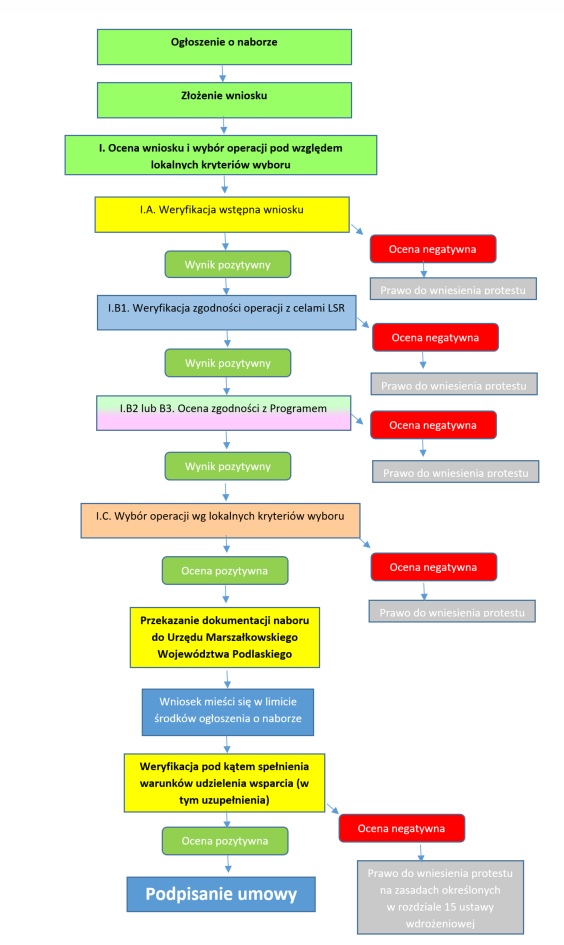 Podpisanie umowy o dofinansowanie Zgodnie z art. 23 ust. 4 ustawy o RLKS, jeżeli są spełnione warunki udzielenia wsparcia, Zarząd Województwa Podlaskiego udziela wsparcia i podpisuje umowę o dofinansowanie projektu (wzór minimalnego zakresu  umowy o dofinansowanie projektu współfinansowanego ze środków EFRR, realizowanego przez inne podmioty niż LGD – załącznik nr 2 do ogłoszenia). Podstawą wszczęcia działań zmierzających do przygotowania umowy o dofinansowanie projektu jest posiadanie aktualnych dokumentów niezbędnych do podpisania ww. umowy:uaktualnionego wniosku o dofinansowanie (w zakresie, który nie wpływa na ocenę projektu), który stanowi załącznik do umowy,ostatecznego pozwolenia na budowę – jeśli nie zostało dołączone na etapie składania wniosku o dofinansowanie projektu (jeśli dotyczy),aktualne zaświadczenie o nie zaleganiu z należnościami wobec Skarbu Państwa wydane przez właściwy organ podatkowy i przez właściwy oddział Zakładu Ubezpieczeń Społecznych nie starszych niż 3 miesiące. Z obowiązku przedłożenia powyższych zaświadczeń zwolnione są jednostki samorządu terytorialnego oraz ich jednostki organizacyjne,wskazanie wyodrębnionego rachunku bankowego Wnioskodawcy do obsługi projektu,dokumenty potwierdzające zabezpieczenie wkładu własnego,pełnomocnictwa osób upoważnionych do podpisywania umowy w imieniu Wnioskodawcy (jeśli dotyczy),harmonogramu płatności,porozumienie w sprawie przetwarzania danych osobowych,oświadczenie o kwalifikowalności podatku VAT,oświadczenia o wszystkich realizowanych przez siebie z funduszy strukturalnych, Funduszu Spójności lub innych funduszy UE projektach,w przypadku Wnioskodawców, którzy zobligowani są do stosowania ustawy Prawo Zamówień Publicznych i rozpoczęli realizację projektów przed złożeniem wniosku o dofinansowanie – komplet dokumentacji dotyczącej zamówień publicznych,innych niezbędnych  dokumentów wynikających ze specyfiki projektu oraz typu Wnioskodawcy.W ramach aktualnego naboru Wnioskodawca przed podpisaniem umowy o dofinansowanie projektu będzie zobowiązany złożyć oświadczenie (wzór oświadczenia załącznik nr 5f do wniosku o dofinansowanie), iż nie zalega z informacją wobec niżej wymienionych rejestrów prowadzonych w Generalnej Dyrekcji Ochrony Środowiska (GDOŚ):bazy danych o ocenach oddziaływania przedsięwzięcia na środowisko oraz strategicznych ocenach oddziaływania na środowisko, o której mowa w art. 128 oraz 129 ust. 1 ustawy z dnia 3 października 2008 r. o udostępnianiu informacji o środowisku i jego ochronie, udziale społeczeństwa w ochronie środowiska oraz o ocenach oddziaływania na środowisko (Dz. U. z 2013 r. poz. 1235 z późn. zm.);centralnego rejestru form ochrony przyrody, o którym mowa w art. 113 ustawy z dnia 16 kwietnia 2004 r. o ochronie przyrody (Dz. U. z 2013 r. poz. 627 z późn. zm.).Umowę o dofinansowanie projektu z Wnioskodawcą podpisuje Województwo Podlaskie, w imieniu którego działa Zarząd Województwa Podlaskiego, w terminie 30 dni roboczych od daty wysłania do Wnioskodawcy pisma dotyczącego spełnienia warunków udzielenia wsparcia i przygotowania niezbędnych dokumentów do przygotowania umowy. W szczególnych przypadkach, termin ten może zostać wydłużony, o czym Wnioskodawca informowany jest w formie pisemnej.V.4.2. Zabezpieczenie prawidłowej realizacji umowyBeneficjent zobowiązany jest do wniesienia  zabezpieczenia  należytego  wykonania  zobowiązań  wynikających  z  § 5 Umowy na kwotę wartości dofinansowania w formie weksla in blanco wraz z deklaracją wekslową nie później niż w terminie 15 dni kalendarzowych od dnia zawarcia Umowy, a jeśli ustanowienie zabezpieczenia w tej formie nie jest  możliwe, w jednej z form określonych w umowie o dofinansowanie.Szczegółowe informacje na temat wniesienia zabezpieczenia należytego wykonania zobowiązań wynikających z umowy o dofinansowanie projektu określa rozporządzenie Ministra Rozwoju Regionalnego w sprawie warunków i trybu udzielania i rozliczania zaliczek oraz zakresu i terminów składania wniosków o płatność w ramach programów finansowanych z udziałem środków europejskich (Dz.U. 2016 poz.1161 tom 1). VI. FinanseOgólna pula środków przeznaczona na dofinansowanie projektów w ramach ogłoszonego naboru wynosi 1 049 505,00 zł.Minimalna wartość wydatków kwalifikowalnych: nie określono.Maksymalna wartość wydatków kwalifikowalnych: nie określono.Projekty w zakresie kultury – nie więcej niż 5 mln euro kosztów całkowitych.Inne limity:1. Wkład własny:- projekty nie objęte pomocą publiczną – minimalny wkład własny 15% wydatków kwalifikowalnych;- projekty objęte pomocą publiczną – minimalny wkład własny zgodnie z obowiązującymi w tym zakresie zadaniami; wkład własny powinien być pozbawiony znamion środków publicznych (nie dotyczy projektów objętych pomocą de minimis).2. Maksymalny dopuszczalny poziom dofinansowania projektu:Projekty nie objęte pomocą publiczną – maksymalnie 85% kosztów kwalifikowalnych na poziomie projektu, przy czym w przypadku projektów generujących dochód, maksymalny poziom dofinansowania zostanie ustalony na podstawie wyliczonego wskaźnika luki w finansowaniu, zgodnie a Wytycznymi Ministerstwa Infrastruktury i Rozwoju w zakresie zagadnień związanych z przygotowaniem projektów inwestycyjnych.Projekty objęte pomocą publiczną – kwota pomocy zgodnie z obowiązującymi w tym zakresie zasadami, maksymalny udział środków UE (EFRR) nie może przekroczyć 85% kosztów kwalifikowalnych:- w przypadku projektów objętych pomocą de minimis – maksymalny poziom dofinansowania nie może przekroczyć 85% kosztów kwalifikowalnych,- w przypadku pomocy, o której mowa w art. 53 ust. 6 Rozporządzenia Komisji (UE) nr 651/2014 z dnia 17 czerwca 2014 r. uznającego niektóre rodzaje pomocy za zgodne z rynkiem wewnętrznym w zastosowaniu art. 107 i 108 Traktatu, kwota pomocy nie przekracza różnicy między kosztami kwalifikowalnymi a zyskiem operacyjnym z inwestycji,- w przypadku pomocy, o której mowa w art. 53 ust. 8 Rozporządzenia Komisji (UE) nr 651/2014 z dnia 17 czerwca 2014 r. uznającego niektóre rodzaje pomocy za zgodne z rynkiem wewnętrznym w zastosowaniu art. 107 108 Traktatu, w przypadku pomocy nie przekraczającej 1 mln EUR, maksymalną kwotę pomocy można ustalić alternatywnie wobec metody, o której mowa w art. 53 ust. 6, na poziomie 80% kosztów kwalifikowalnych. Projekty realizowane przez przedsiębiorstwa inne niż MŚP oraz dla których nie można obiektywnie określić dochodu z wyprzedzeniem podlegają monitorowaniu rzeczywistego dochodu, o którym mowa w art. 61 ust. 6 Rozporządzenia Parlamentu Europejskiego i Rady (EU) nr 1303/2013.Maksymalny % poziom dofinansowania całkowitego wydatków kwalifikowalnych na poziomie projektu (środki UE + ewentualne współfinansowanie z budżetu państwa lub innych źródeł przyznawane beneficjentowi przez właściwą instytucję) 95% w przypadku projektów rewitalizacyjnych, tj. wynikających z zatwierdzonych programów rewitalizacji.VII. Inne ważne informacjeZasady rozpatrywania protestuZgodnie z art.22 ustawy o RLKS podmiotom ubiegającym się o wsparcie, o którym mowa w art. 35 ust. 1 lit. b rozporządzenia nr 1303/2013 przysługuje prawo do wniesienia protestu jeśli operacja, o której wsparcie ubiega się wnioskodawca została negatywnie oceniona pod względem zgodności z LSR, nie została wybrana przez LGD albo została wybrana ale nie mieści się w limicie środków wskazanym w ogłoszeniu o naborze wniosków, przy czym okoliczność, że operacja nie mieści się w limicie środków wskazanym w ogłoszeniu o naborze nie może stanowić wyłącznej przesłanki wniesienia protestu.Protest wnosi się w terminie 7 dni od dnia doręczenia informacji od LGD w sprawie wyników wyboru operacji. Wnoszony za pośrednictwem LGD i rozpatrywany przez Zarząd Województwa.Protest przysługuje jeżeli operacja nie została wybrana z uwagi na: brak zgodności z LSR, nieterminowe złożenie wniosku, brak zgodności z zakresem tematycznym, nieuzyskanie minimalnej liczby punktów ze wszystkich kryteriów, nieuzyskanie minimalnej liczby punktów w ramach pojedynczego kryterium, jeśli zostało to przewidziane w kryterium określonym w LSR.Protest jest wnoszony w formie pisemnej i zawiera: oznaczenie Zarządu Województwa właściwego do rozpatrzenia protestu,oznaczenie wnioskodawcy,numer wniosku o dofinansowanie projektu,wskazanie kryteriów wyboru operacji, z których oceną wnioskodawca, się nie zgadza lub wskazanie, w jakim zakresie wnioskodawca, nie zgadza się z negatywną oceną zgodności operacji z LSR oraz uzasadnienie stanowiska wnioskodawcy,wskazanie zarzutów o charakterze proceduralnym w zakresie przeprowadzonej oceny, jeżeli zdaniem wnioskodawcy, naruszenia takie miały miejsce, wraz z uzasadnieniem,podpis wnioskodawcy, lub osoby upoważnionej do jego reprezentowania, z załączeniem oryginału lub kopii dokumentu poświadczającego umocowanie takiej osoby do reprezentowania wnioskodawcy. W przypadku wniesienia protestu niespełniającego ww. wymogów formalnych lub zawierającego oczywiste omyłki, właściwa instytucja (LGD lub zarząd województwa) wzywa wnioskodawcę do jego uzupełnienia lub poprawienia w nim oczywistych omyłek, w terminie 7 dni, licząc od dnia otrzymania wezwania, pod rygorem pozostawienia protestu bez rozpatrzenia.Uzupełnienie protestu może nastąpić wyłącznie w zakresie: oznaczenia zarządu województwa właściwego do rozpatrzenia protestu, oznaczenia wnioskodawcy, numer wniosku o dofinansowanie projektu,podpisu wnioskodawcy, osoby upoważnionej do jego reprezentowania, lub dokumentu poświadczającego umocowanie takiej osoby do reprezentowania wnioskodawcy.Wezwanie do uzupełnienia protestu lub poprawienia w nim oczywistych omyłek wstrzymuje bieg terminu na weryfikację wyników wyboru operacji (termin dla LGD) i bieg terminu na rozpatrzenie protestu (termin dla zarządu województwa).  8.  Na prawo wnioskodawcy do wniesienia protestu nie wpływa negatywnie błędne pouczenie lub brak pouczenia o tym prawie i o sposobie wniesienia tego protestu.W przypadku negatywnej oceny projektu dokonywanej przez IZ RPOWP, o której mowa w art. 53 ust. 2 ustawy wdrożeniowej, Wnioskodawcy przysługuje prawo wniesienia protestu na zasadach określonych w rozdziale 15 ustawy wdrożeniowej (Ustawa z dnia 11 lipca o zasadach realizacji programów w zakresie polityki spójności finansowych w perspektywie finansowej 2014-2020).Po wyczerpaniu etapu przedsądowego postępowania odwoławczego Wnioskodawca może wnieść skargę zgodnie z art. 3 § 3 ustawy z dnia 30 sierpnia 2002 r.- Prawo o postępowaniu przed sądami administracyjnymi (Dz. U. z 2015 r. poz. 658 z późn. zm.). Skargę należy wnieść w terminie 14 dni od dnia otrzymania rozpatrzonego protestu, bezpośrednio do właściwego Wojewódzkiego Sądu Administracyjnego wraz z kompletną dokumentacją w sprawie.Dopuszczalne jest cofnięcie protestu złożonego przez Wnioskodawcę. Powinno to nastąpić na piśmie do czasu upływu terminu na jego rozpatrzenie lub ewentualnie do czasu wydania rozstrzygnięcia w sprawie. W powyższej sytuacji środek odwoławczy pozostawia się bez rozpatrzenia , i w takich przypadkach Wnioskodawcy przysługuje prawo wniesienia skargi do sądu administracyjnego. Dla powyższej czynności wymagana jest forma pisemna. W przypadku wycofania protestu ponowne jego wniesienie jest niedopuszczalne.Wycofanie wnioskuPodmiotowi ubiegającemu się o wsparcie przysługuje prawo wycofania wniosku. W przypadku wycofania wniosku przez podmiot ubiegający się o wsparcie zobowiązany jest on do pisemnego zawiadomienia LGD 
o wycofaniu wniosku. VIII. Informacja O wymaganych dokumentach, potwierdzających spełnienie warunków udzielenia wsparcia oraz kryteriów wyboru operacji Nabór jest organizowany w oparciu o następujące dokumenty Lokalnej Grupy Działania Biebrzański Dar Natury: Lokalna Strategia Rozwoju Lokalnej Grupy Działania Biebrzański Dar Natury; Procedury oceny i wyboru operacji pozagrantowych Lokalnej Grupy Działania Biebrzański Dar Natury; Regulamin Rady Lokalnej Grupy Działania Biebrzański Dar Natury.Lokalna Strategia Rozwoju Lokalnej Grupy Działania Biebrzański Dar Natury, Procedury oceny i wyboru operacji pozagrantowych w ramach wdrażania LSR 2014-2020 Lokalnej Grupy Działania Biebrzański Dar Natury, Regulamin Rady udostępnione są na stronie: http://lgd-bdn.pl/ oraz w biurze Lokalnej Grupy Działania Biebrzański Dar Natury.Dane kontaktoweLokalna Grupa Działania Biebrzański Dar Natury
Wojewodzin 2
19-200 Grajewo
tel./faks: 86 273 80 44e-mail: lgd.biebrza@op.plGodziny pracy biura:
Poniedziałek – piątek w godz. 7.00-15.00
IX. Załączniki i wymagane dokumenty potwierdzające spełnienie warunków udzielenia wsparcia oraz kryteriów wyboru operacji 1. Warunki udzielenia wsparcia.2. Wzór umowy o dofinansowanie.3. Karta oceny wniosku i wyboru operacji (kryteria wyboru operacji).4. Wzór wniosku o dofinansowanie.5. Załączniki do wniosku o dofinansowanie:Formularz w zakresie OOŚ(la),Instrukcja wypełniania Formularza w zakresie OOŚ(la),Oświadczenie o prawie dysponowania nieruchomością,Oświadczenie o kwalifikowalności podatku VAT,Oświadczenie do LGD o przetwarzaniu danych osobowych,Oświadczenie o niezaleganiu z informacją wobec rejestrów prowadzonych przez GDOŚ,Oświadczenie o przetwarzaniu danych osobowych,Formularz informacji przedstawianych przy ubieganiu się o pomoc de minimis,Formularz informacji przedstawianych przy ubieganiu się o pomoc inną niż de minimis.6. Wzór wniosku o płatność.7. Lista warunków udzielenia wsparcia.8. Instrukcja wypełnienia wniosku o dofinansowanie.9. Instrukcja użytkownika (GWA2014 EFRR).10. Instrukcja wypełnienia załączników do wniosku.11. Procedury wyboru i oceny operacji pozagrantowych.12. Lokalna Strategia Rozwoju Lokalnej Grupy Działania Biebrzański Dar Natury.NABÓR nr 12/2017NABÓR nr 12/2017w ramach 
Lokalnej Strategii Rozwoju Lokalnej Grupy Działania Biebrzański Dar Natury 2014-2020w ramach 
Lokalnej Strategii Rozwoju Lokalnej Grupy Działania Biebrzański Dar Natury 2014-2020Cel główny:1. Wzmacnianie edukacji i zaangażowania mieszkańców na rzecz wspierania rozwoju lokalnego LGD3. Poprawa dostępności i atrakcyjności infrastrukturalnej LGDCel szczegółowy:1.3. Zwiększenie aktywności mieszkańców LGD poprzez wzbogacenie oferty edukacyjnej, kulturalnej, sportowej i rekreacyjnej3.2. Zwiększenie dostępności mieszkańców do zrewitalizowanych obiektów służących poprawie jakości życia i dziedzictwu kulturowemuPrzedsięwzięcie:1.3.3. Zachowanie dziedzictwa obszaru3.2.5. Inwestycje w obiekty działające w sferze dziedzictwa kulturowego zmierzającego do zwiększenia ich dostępności dla mieszkańcówOś priorytetowa:VIII Infrastruktura dla usług użyteczności publicznejDziałanie:8.6. Inwestycje na rzecz rozwoju lokalnegoZakres:Projekty dotyczące dziedzictwa kulturowegow ramach Regionalnego Programu Operacyjnego Województwa Podlaskiego
na lata 2014 - 2020na lata 2014-2020SZOOP 2014 - 2020Szczegółowy Opis Osi Priorytetowych Regionalnego Programu Operacyjnego na lata 2014 - 2020Lokalna Grupa Działania (LGD)Lokalna Grupa Działania Biebrzański Dar NaturyLokalna Strategia Rozwoju (LSR)Lokalna Strategia Rozwoju Lokalnej Grupy Działania Biebrzański Dar Natury  Wniosek o przyznanie pomocy, tj. wniosek o udzielenie wsparcia, o którym mowa w art. 35 ust. 1 lit. b rozporządzenia nr 1303/2013należy przez to rozumieć również wniosek 
o dofinansowanie realizacji projektu w ramach Regionalnego Programu Operacyjnego Województwa Podlaskiego na lata 2014-2020;Ogłoszenienależy przez to rozumieć ogłoszenie o naborze wniosków o dofinansowanie operacji realizowanych przez podmioty inne niż LGD IZ RPOWPInstytucja Zarządzająca Regionalnym Programem Operacyjnym Województwa Podlaskiego na lata 2014 - 2020Nazwa i adres Wnioskodawcy ……………………………… Lokalna Grupa Działania Biebrzański Dar Natury Wojewodzin 219-200 GrajewoWniosek o udzielenie wsparcia pt.: „…wpisać tytuł projektu .….” Nabór numer 12/2017WSKAŹNIKI PRODUKTU zgodnie z LSRWSKAŹNIKI PRODUKTU zgodnie z LSRWSKAŹNIKI PRODUKTU zgodnie z LSRNazwa wskaźnika Jednostka miary Wartość wskaźnika planowana do osiągnięcia w ramach alokacji dostępnej w naborze w LSR dla przedsięwzięcia 1.3.3.Liczba zabytków poddanych pracom konserwatorskim lub restauratorskim w wyniku wsparcia otrzymanego w ramach realizacji LSR szt.2WSKAŹNIKI REZULTATU zgodnie z LSRWSKAŹNIKI REZULTATU zgodnie z LSRWSKAŹNIKI REZULTATU zgodnie z LSRNazwa wskaźnika Jednostka miary Wartość wskaźnika planowana do osiągnięcia w ramach alokacji dostępnej w naborze w LSR dla przedsięwzięcia 1.3.3.Wzrost liczby osób odwiedzających zabytki i obiektyosoba250WSKAŹNIKI PRODUKTU zgodnie z LSRWSKAŹNIKI PRODUKTU zgodnie z LSRWSKAŹNIKI PRODUKTU zgodnie z LSRNazwa wskaźnika Jednostka miary Wartość wskaźnika planowana do osiągnięcia w ramach alokacji dostępnej w naborze w LSR dla przedsięwzięcia 3.2.5.Liczba zabytków nieruchomych/ruchomych objętych wsparciemszt.Definicja wskaźnika:Liczba zabytków ruchomych (ujętych w rejestrze zabytków lub objętych inną formą ochrony, np. wpisanych do inwentarzy muzealnych, wchodzących w skład narodowego zasobu bibliotecznego wchodzących w skład narodowego zasobu archiwalnego), które zostały zrewitalizowane, zachowane, zabezpieczone na wypadek zagrożeń, zdigitalizowane, zrewaloryzowane, poddane konserwacji, renowacji, restauracji. W przypadku ujęcia w rejestrze zbioru zabytków, należy podać szczegółową liczbę jego elementów oraz liczbę nieruchomych obiektów zabytkowych (wpisanych do rejestru zabytków), które zostały zrewitalizowane, zachowane, zabezpieczone na wypadek zagrożeń, zrewaloryzowane, poddane konserwacji, renowacji, restauracji, a także adaptacji na cele kulturalne w ramach realizowanych projektów. Źródło: Wspólna Lista Wskaźników KluczowychDefinicja wskaźnika:Liczba zabytków ruchomych (ujętych w rejestrze zabytków lub objętych inną formą ochrony, np. wpisanych do inwentarzy muzealnych, wchodzących w skład narodowego zasobu bibliotecznego wchodzących w skład narodowego zasobu archiwalnego), które zostały zrewitalizowane, zachowane, zabezpieczone na wypadek zagrożeń, zdigitalizowane, zrewaloryzowane, poddane konserwacji, renowacji, restauracji. W przypadku ujęcia w rejestrze zbioru zabytków, należy podać szczegółową liczbę jego elementów oraz liczbę nieruchomych obiektów zabytkowych (wpisanych do rejestru zabytków), które zostały zrewitalizowane, zachowane, zabezpieczone na wypadek zagrożeń, zrewaloryzowane, poddane konserwacji, renowacji, restauracji, a także adaptacji na cele kulturalne w ramach realizowanych projektów. Źródło: Wspólna Lista Wskaźników KluczowychDefinicja wskaźnika:Liczba zabytków ruchomych (ujętych w rejestrze zabytków lub objętych inną formą ochrony, np. wpisanych do inwentarzy muzealnych, wchodzących w skład narodowego zasobu bibliotecznego wchodzących w skład narodowego zasobu archiwalnego), które zostały zrewitalizowane, zachowane, zabezpieczone na wypadek zagrożeń, zdigitalizowane, zrewaloryzowane, poddane konserwacji, renowacji, restauracji. W przypadku ujęcia w rejestrze zbioru zabytków, należy podać szczegółową liczbę jego elementów oraz liczbę nieruchomych obiektów zabytkowych (wpisanych do rejestru zabytków), które zostały zrewitalizowane, zachowane, zabezpieczone na wypadek zagrożeń, zrewaloryzowane, poddane konserwacji, renowacji, restauracji, a także adaptacji na cele kulturalne w ramach realizowanych projektów. Źródło: Wspólna Lista Wskaźników KluczowychLiczba instytucji kultury objętych wsparciemszt.1Liczba instytucji kultury, które otrzymały wsparcie na budowę, rozbudowę, modernizację obiektów lub zakup wyposażenia. Instytucja kultury – zakład o charakterze publicznym zajmujący się upowszechnianiem kultury, może być zarówno państwowy jak i samorządowy. Przybiera różne formy organizacji, np. teatr, kino, instytucja filmowa, muzeum, biblioteka, opera, operetka, filharmonia, orkiestra, dom kultury, ognisko artystyczne, galeria sztuki, ośrodek badań i dokumentacji. Zasady organizacji instytucji kultury reguluje ustawa z 25 października 1991 o organizowaniu prowadzeniu działalności kulturalnej. Źródło: Wspólna Lista Wskaźników KluczowychLiczba instytucji kultury, które otrzymały wsparcie na budowę, rozbudowę, modernizację obiektów lub zakup wyposażenia. Instytucja kultury – zakład o charakterze publicznym zajmujący się upowszechnianiem kultury, może być zarówno państwowy jak i samorządowy. Przybiera różne formy organizacji, np. teatr, kino, instytucja filmowa, muzeum, biblioteka, opera, operetka, filharmonia, orkiestra, dom kultury, ognisko artystyczne, galeria sztuki, ośrodek badań i dokumentacji. Zasady organizacji instytucji kultury reguluje ustawa z 25 października 1991 o organizowaniu prowadzeniu działalności kulturalnej. Źródło: Wspólna Lista Wskaźników KluczowychLiczba instytucji kultury, które otrzymały wsparcie na budowę, rozbudowę, modernizację obiektów lub zakup wyposażenia. Instytucja kultury – zakład o charakterze publicznym zajmujący się upowszechnianiem kultury, może być zarówno państwowy jak i samorządowy. Przybiera różne formy organizacji, np. teatr, kino, instytucja filmowa, muzeum, biblioteka, opera, operetka, filharmonia, orkiestra, dom kultury, ognisko artystyczne, galeria sztuki, ośrodek badań i dokumentacji. Zasady organizacji instytucji kultury reguluje ustawa z 25 października 1991 o organizowaniu prowadzeniu działalności kulturalnej. Źródło: Wspólna Lista Wskaźników KluczowychWSKAŹNIKI REZULTATU zgodnie z LSRWSKAŹNIKI REZULTATU zgodnie z LSRWSKAŹNIKI REZULTATU zgodnie z LSRNazwa wskaźnika Jednostka miary Wartość wskaźnika planowana do osiągnięcia w ramach alokacji dostępnej w naborze w LSR dla przedsięwzięcia 3.2.5.Wzrost oczekiwanej liczby odwiedzin w objętych wsparciem miejscach należących do dziedzictwa kulturalnego oraz stanowiących atrakcje turystyczneosoba620Szacunkowy wzrost liczby wizyt w miejscach należących do dziedzictwa kulturalnego i naturalnego oraz stanowiących atrakcje turystyczne, objętych wsparciem w roku następnym po zakończeniu projektu do końca 2018 roku. Istotnym elementem jest ulepszenie miejsc, które mają na celu przyciągnąć i przyjmować turystów w celu osiągnięcia zrównoważonej turystyki. Wskaźnik dotyczy miejsc, które wcześniej dotyczyły lub nie dotyczyły działalności turystycznej (np. parki krajobrazowe lub budynki adoptowane na muzea). Jeden odwiedzający może odbyć kilka wizyt, w przypadku grup zwiedzających liczbę odwiedzin liczy się jako każdego odwiedzającego. Szacunkowy wzrost liczby wizyt w miejscach należących do dziedzictwa kulturalnego i naturalnego oraz stanowiących atrakcje turystyczne, objętych wsparciem w roku następnym po zakończeniu projektu do końca 2018 roku. Istotnym elementem jest ulepszenie miejsc, które mają na celu przyciągnąć i przyjmować turystów w celu osiągnięcia zrównoważonej turystyki. Wskaźnik dotyczy miejsc, które wcześniej dotyczyły lub nie dotyczyły działalności turystycznej (np. parki krajobrazowe lub budynki adoptowane na muzea). Jeden odwiedzający może odbyć kilka wizyt, w przypadku grup zwiedzających liczbę odwiedzin liczy się jako każdego odwiedzającego. Szacunkowy wzrost liczby wizyt w miejscach należących do dziedzictwa kulturalnego i naturalnego oraz stanowiących atrakcje turystyczne, objętych wsparciem w roku następnym po zakończeniu projektu do końca 2018 roku. Istotnym elementem jest ulepszenie miejsc, które mają na celu przyciągnąć i przyjmować turystów w celu osiągnięcia zrównoważonej turystyki. Wskaźnik dotyczy miejsc, które wcześniej dotyczyły lub nie dotyczyły działalności turystycznej (np. parki krajobrazowe lub budynki adoptowane na muzea). Jeden odwiedzający może odbyć kilka wizyt, w przypadku grup zwiedzających liczbę odwiedzin liczy się jako każdego odwiedzającego. 